Мы рады видеть Вас на наших мероприятиях!!!В Афише могут быть изменения.Уточняйте информацию о предстоящих мероприятиях в местах их проведения заранее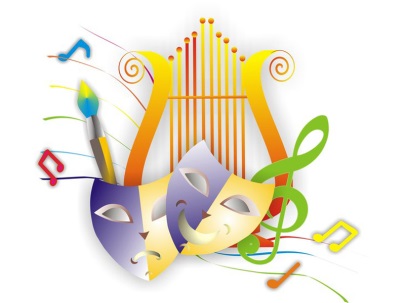 Афиша новогодних  мероприятий на территории города Тулы (включая Новогодние ночи)с 1 по 31 декабря 2018 года Афиша новогодних  мероприятий на территории города Тулы (включая Новогодние ночи)с 1 по 31 декабря 2018 года Афиша новогодних  мероприятий на территории города Тулы (включая Новогодние ночи)с 1 по 31 декабря 2018 года 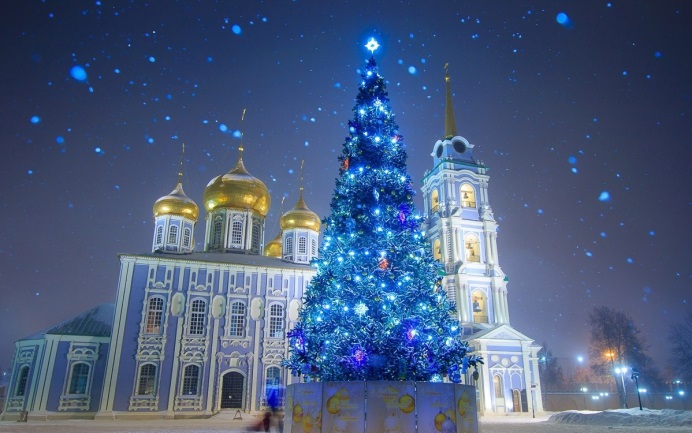 Дата и время проведенияДата и время проведенияНаименование мероприятияНаименование мероприятияМесто проведенияВозрастные ограниченияВозрастные ограниченияВходКонтактные данные, e-mail1 декабря 2018 года – 31 декабря 2018 года1 декабря 2018 года – 31 декабря 2018 годаВыставка «Народного коллектива» студии изобразительного искусства «Палитра» «Зима-искусница».Выставка «Народного коллектива» студии изобразительного искусства «Палитра» «Зима-искусница».МАУК «Культурно-досуговая система»«Центр культуры и досуга»г. Тула, ул. Металлургов,22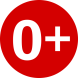 ВходсвободныйТел: 45-50-77,45-52-49Email: gkzmuk@tularegion.orgс 3 по 14 декабря 2018 годас 3 по 14 декабря 2018 годаКонкурс новогодних игрушек«Новогодние чудеса – 2019»Конкурс новогодних игрушек«Новогодние чудеса – 2019»МБУК «Культурно - досуговое объединение»филиал «Концертный зал «Орион» п. Ленинский,ул. Ленина д.1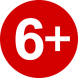 Вход свободныйТел.8(4872)72-60-96Еmail:tula-mbuk_kdo@tularegion.org3 декабря 2018 года14:003 декабря 2018 года14:00Мастер – класс по изготовлению ёлочной игрушки своими рукамиМастер – класс по изготовлению ёлочной игрушки своими рукамиМАУК «Культурно-досуговая система»Дом культуры «Хомяково», пос. Хомяково, ул. Берёзовская, 2.ВходсвободныйТел: 43-62-71Email: gkzmuk@tularegion.org5 декабря2018 года10.005 декабря2018 года10.00Детская игровая  программа«Новогодняя карусель»:-игры, конкурсы- послание Деду МорозуДетская игровая  программа«Новогодняя карусель»:-игры, конкурсы- послание Деду МорозуМБУК «Культурно - досуговое объединение»Филиал «Богучаровский»отдел «Торховский»п. Торхово,                                  ул. Центральная, дом 24Вход свободныйТел.8(4872)72-68-34Еmail:tula-mbuk_kdo@tularegion.org7 декабря 2018 года – 7января 2019 года7 декабря 2018 года – 7января 2019 годаАльтернативные елки в Тульском историко-архитектурном музееАльтернативные елки в Тульском историко-архитектурном музееМБУК «Тульский историко-архитектурный музей»г. Тула, пр. Ленина, д. 25ВходсвободныйТел.: 31-26-61Email:info@tiam-tula.ru7 декабря 2018 года14:007 декабря 2018 года14:00Игровая программа«Здравствуй, Зимушка – Зима!»Игровая программа«Здравствуй, Зимушка – Зима!»МАУК «Культурно-досуговая система»Дом культуры «Хомяково», пос. Хомяково, ул. Берёзовская, 2.ВходсвободныйТел: 43-62-71Email: gkzmuk@tularegion.org7 декабря 2018 года16.007 декабря 2018 года16.00Шоу-форум «ЗаМОРОZка».Фестиваль вкусных историй «Тульские сласти»Открытие Губернского каткаШоу-форум «ЗаМОРОZка».Фестиваль вкусных историй «Тульские сласти»Открытие Губернского каткаг. Тула, пл. ЛенинаВход свободныйТел:31-55-00Еmail: kultura@cityadm.tula.ru8 декабря 2018 года11.008 декабря 2018 года11.00Мастер-класс «В гостях у Зимушки-зимы»Мастер-класс «В гостях у Зимушки-зимы»МАУК «Культурно-досуговая система»«Центр культуры и досуга»г. Тула, ул. Металлургов,22ВходсвободныйТел: 45-50-77,45-52-49Email: gkzmuk@tularegion.org8 декабря 2018 года 15.008 декабря 2018 года 15.00Мастер - класс по изготовлению ёлочных украшений«Новогодняя фантазия»Мастер - класс по изготовлению ёлочных украшений«Новогодняя фантазия»МБУК «Культурно - досуговое объединение»отдел «Хрущевский»с. Хрущево,ул. Шкляра, 1аВход свободныйТел.8(4872)77-32-92Еmail:tula-mbuk_kdo@tularegion.org8 декабря 2018 года18.008 декабря 2018 года18.00Новогоднее представлениеНовогоднее представлениег. Тула, пл. ЛенинаВход свободныйТел:31-55-00Еmail: kultura@cityadm.tula.ru9 декабря 2018 года18.009 декабря 2018 года18.00Новогоднее представлениеНовогоднее представлениег. Тула, пл. ЛенинаВход свободныйТел:31-55-00Еmail: kultura@cityadm.tula.ru10 декабря 2018 года18.0010 декабря 2018 года18.00Музыкальные вечера. Новогодний кинотеатрМузыкальные вечера. Новогодний кинотеатрг. Тула, пл. ЛенинаВход свободныйТел:31-55-00Еmail: kultura@cityadm.tula.ru11 декабря 2018 года12.0011 декабря 2018 года12.00Мастер – класс по изготовлению новогодних игрушек«Зима – Кудесница»в рамках проекта «Чудеса в Дедморозовке»Мастер – класс по изготовлению новогодних игрушек«Зима – Кудесница»в рамках проекта «Чудеса в Дедморозовке»МБУК «Культурно - досуговое объединение»филиал «Концертный зал «Орион»п. Ленинский,ул. Ленина д.1Вход свободныйТел.8(4872)72-60-96Еmail:tula-mbuk_kdo@tularegion.org11 декабря 2018 года 14.0011 декабря 2018 года 14.00Мастер – класспо изготовлению  новогодних украшений«Зимние кружева»Мастер – класспо изготовлению  новогодних украшений«Зимние кружева»МБУК «Культурно - досуговое объединение»Филиал «Богучаровский»отдел «Рождественский»п. Рождественский,ул. 40 лет Октября, д.1(актовый зал)Вход свободныйТел.8(4872)72-68-34Еmail:tula-mbuk_kdo@tularegion.org11 декабря 2018 года 14.0011 декабря 2018 года 14.00Игровая программа«Как встречают Новый год люди всех земных широт»в рамках проектов«Чудеса в Дедморозовке» и «Расти! Играй!»Игровая программа«Как встречают Новый год люди всех земных широт»в рамках проектов«Чудеса в Дедморозовке» и «Расти! Играй!»МБУК «Культурно - досуговое объединение»Филиал «Рассветский»п. Рассвет, д. 35Вход свободныйТел.8(4872)72-35-81Еmail:tula-mbuk_kdo@tularegion.org11 декабря 2018 года15.0011 декабря 2018 года15.00Мастер - класспо изготовлениюёлочных украшений«Новогоднее чудо 2019»в рамках проекта «Чудеса в Дедморозовке»Мастер - класспо изготовлениюёлочных украшений«Новогоднее чудо 2019»в рамках проекта «Чудеса в Дедморозовке»МБУК «Культурно - досуговое объединение»Филиал «Барсуковский»п. Барсуки,ул. Советская, д.16аВход свободныйТел.8(4872)77-32-92Еmail:tula-mbuk_kdo@tularegion.org11 декабря 2018 года 15.0011 декабря 2018 года 15.00Конкурс рисунков«Подарок Деду Морозу»в рамках проекта«Чудеса в Дедморозовке»Конкурс рисунков«Подарок Деду Морозу»в рамках проекта«Чудеса в Дедморозовке»МБУК «Культурно-досуговое объединение»Филиал «Прилепский»отдел «Ильинский»п. Ильинка,ул. Центральная, д.19а к.1Вход свободныйТел.8(4872)77-32-54Еmail:tula-mbuk_kdo@tularegion.org11 декабря 2018 года16.0011 декабря 2018 года16.00Арт - пространство-мастер-класс  по изготовлению новогодних украшений«Сундучок чудес»Арт - пространство-мастер-класс  по изготовлению новогодних украшений«Сундучок чудес»МБУК «Культурно-досуговое объединение»Филиал «Богучаровский»отдел «Торховский»п. Торхово,ул. Центральная, д. 24Вход свободныйТел.8(4872)72-68-34Еmail:tula-mbuk_kdo@tularegion.org11 декабря2018 года16.0011 декабря2018 года16.00Мастерская Снегурочки«Новогодние чудеса»в рамках проектов«Чудеса в Дедморозовке»и «Мастерская»Мастерская Снегурочки«Новогодние чудеса»в рамках проектов«Чудеса в Дедморозовке»и «Мастерская»МБУК «Культурно - досуговое объединение»Филиал «Рассветский»отдел «Зайцевский»с. Зайцево,ул. Новая, д.1Вход свободныйТел.8(4872)72-43-24Еmail:tula-mbuk_kdo@tularegion.org11 декабря 2018 года16.0011 декабря 2018 года16.00Арт-пространство-мастер-класс  по изготовлению новогодних украшений«Волшебный сундучок»в рамках проекта"Чудеса в Дедморозовке"Арт-пространство-мастер-класс  по изготовлению новогодних украшений«Волшебный сундучок»в рамках проекта"Чудеса в Дедморозовке"МБУК «Культурно - досуговое объединение»Филиал «Богучаровский»п. Октябрьский, д.113Вход свободныйТел.8(4872)72-68-34Еmail:tula-mbuk_kdo@tularegion.org11 декабря 2018 года16.0011 декабря 2018 года16.00Викторина для детей   «Новогодний компот»«Чудеса в Дедморозовке»Викторина для детей   «Новогодний компот»«Чудеса в Дедморозовке»МБУК «Культурно -  досуговое объединение»филиал «Плехановский»ул. Заводская, д.17а(фойе)Вход свободныйТел. 8 (4872)75-22-29Еmail:tula-mbuk_kdo@tularegion.org11 декабря 2018 года17.0011 декабря 2018 года17.00Выставка творческих работ «Зимние чудеса»в рамках проекта"Чудеса в Дедморозовке"Выставка творческих работ «Зимние чудеса»в рамках проекта"Чудеса в Дедморозовке"МБУК «Культурно - досуговое объединение»филиал «Шатский»п. Шатск,ул. Садовая, д.1-аВход свободныйТел.8(4872)77-32-54Еmail:tula-mbuk_kdo@tularegion.org11 декабря2018 года 17.0011 декабря2018 года 17.00Мастер- класспо изготовлению новогодних игрушекв рамках проекта«Чудеса в Дедморозовке»Мастер- класспо изготовлению новогодних игрушекв рамках проекта«Чудеса в Дедморозовке»МБУК «Культурно - досуговое объединение»Филиал «Федоровский»с. Федоровка,ул. Станционная, д.7аВход свободныйТел.8(4872)72-68-34Еmail:tula-mbuk_kdo@tularegion.org11 декабря2018 года  17.0011 декабря2018 года  17.00Мастер – класс по изготовлению новогодней композиции из живых веток елки и свечей«Christmas tree»в рамках проекта"Чудеса в Дедморозовке"Мастер – класс по изготовлению новогодней композиции из живых веток елки и свечей«Christmas tree»в рамках проекта"Чудеса в Дедморозовке"МБУК «Культурно - досуговое объединение»филиал «Культурно-спортивный комплекс»п. Ленинский,ул. Гагарина, д. 9Вход свободныйТел.8(4872)77-32-37Еmail:tula-mbuk_kdo@tularegion.org11 декабря 2018 года 17.0011 декабря 2018 года 17.00Мастер - класс по изготовлению новогодних украшений«Серпантин идей»в рамках проекта«Чудеса в Дедморозовке»Мастер - класс по изготовлению новогодних украшений«Серпантин идей»в рамках проекта«Чудеса в Дедморозовке»МБУК «Культурно - досуговое объединение»Филиал «Прилепский»п. Прилепы,ул. Буденного, д. 9Вход свободныйТел.8(4872)77-32-54Еmail:tula-mbuk_kdo@tularegion.org11 декабря 2018 года 17.0011 декабря 2018 года 17.00Мероприятие – развлечение«Письмо Деду Морозу»в рамках проекта«Чудеса в Дедморозовке»Мероприятие – развлечение«Письмо Деду Морозу»в рамках проекта«Чудеса в Дедморозовке»МБУК «Культурно- досуговое объединение»Филиал «Прилепский»отдел  «Старобасовский»д. Старое Басово, д.38Вход свободныйТел.8(4872)77-32-54Еmail:tula-mbuk_kdo@tularegion.org11 декабря 2018 года 17.0011 декабря 2018 года 17.00Конкурс рисунков и поделок«Рисунки Деду Морозу»в рамках проекта«Чудеса в Дедморозовке»Конкурс рисунков и поделок«Рисунки Деду Морозу»в рамках проекта«Чудеса в Дедморозовке»МБУК «Культурно -досуговое объединение»Филиал «Прилепский»отдел «Сергиевский»п. Сергиевский,ул. Центральная,д.18Вход свободныйТел.8(4872)77-32-54Еmail:tula-mbuk_kdo@tularegion.org11 декабря2018 года17.3011 декабря2018 года17.30Игровая программа«Новогодние старты»в рамках проекта«Расти! Играй!»Игровая программа«Новогодние старты»в рамках проекта«Расти! Играй!»МБУК «Культурно - досуговое объединение»Филиал «Рассветский»отдел «Иншинский»п. Иншинский, д.22Вход свободныйТел.8(4872)72-25-03Еmail:tula-mbuk_kdo@tularegion.org11 декабря 2018 года18.0011 декабря 2018 года18.00Музыкальные вечера. Новогодний кинотеатрМузыкальные вечера. Новогодний кинотеатрг. Тула, пл. ЛенинаВход свободныйТел:31-55-00Еmail: kultura@cityadm.tula.ru11 декабря 2018 года 18.0011 декабря 2018 года 18.00Мастер – класс по изготовлению новогодних поделок«Зимняя фантазия»в рамках проекта«Чудеса в Дедморозовке»Мастер – класс по изготовлению новогодних поделок«Зимняя фантазия»в рамках проекта«Чудеса в Дедморозовке»МБУК «Культурно -досуговое объединение»Филиал «Прилепский»отдел «Крутенский»д. Крутое, д.6аВход свободныйТел.8(4872)77-32-54Еmail:tula-mbuk_kdo@tularegion.org12 декабря2018 года18.0012 декабря2018 года18.00Конкурс детского рисунка«Наступает Новый год!»Конкурс детского рисунка«Наступает Новый год!»МБУК «Культурно - досуговое объединение»отдел «Михалковский»п. Михалково,ул. Карбышева, д.20 аВход свободныйТел.8(4872)50-86-63Еmail:tula-mbuk_kdo@tularegion.org12 декабря 2018 года18.0012 декабря 2018 года18.00Музыкальные вечера. Новогодний кинотеатрМузыкальные вечера. Новогодний кинотеатрг. Тула, пл. ЛенинаВход свободныйТел:31-55-00Еmail: kultura@cityadm.tula.ru13 декабря2018года16.0013 декабря2018года16.00Игровая программа«В поиске снежинок»в рамках проектов«Дни двора 2018» Игровая программа«В поиске снежинок»в рамках проектов«Дни двора 2018» МБУК «Культурно - досуговое объединение»филиал «Шатский»д. ЧастоеВход свободныйТел.8(4872)77-32-54Еmail:tula-mbuk_kdo@tularegion.org13 декабря2018 года17.1513 декабря2018 года17.15Мастер – класспо хореографии«Волшебный мир танца»в рамках проекта«В движении»Мастер – класспо хореографии«Волшебный мир танца»в рамках проекта«В движении»МБУК «Культурно - досуговое объединение»Филиал «Богучаровский»отдел «Архангельский»с. Архангельское,ул. Промышленная, д.2Вход свободныйТел.8(4872)72-68-34Еmail:tula-mbuk_kdo@tularegion.org13 декабря 2018 года18.0013 декабря 2018 года18.00Музыкальные вечера. Новогодний кинотеатрМузыкальные вечера. Новогодний кинотеатрг. Тула, пл. ЛенинаВход свободныйТел:31-55-00Еmail: kultura@cityadm.tula.ru14 декабря 2018 года13.3014 декабря 2018 года13.30Квест «В гостях у сказки»Квест «В гостях у сказки»Парковая зона Центра культуры и досугаг. Тула, ул. Металлургов,д. 22По предвари- тельной записиТел: 45-50-77,45-52-49Email: gkzmuk@tularegion.org14 декабря 2018 года15:0014 декабря 2018 года15:00Развлекательно – игровая программа «Снежная избушка»Развлекательно – игровая программа «Снежная избушка»МАУК «Культурно-досуговая система»Дом культуры «Хомяково», пос. Хомяково,ул. Берёзовская, д. 2100 рублейТел: 43-62-71Email: gkzmuk@tularegion.org14 декабря 2018 года 17.0014 декабря 2018 года 17.00Игры на свежем воздухе«Новогодние забавы»в рамках проекта  «Расти и играй»Игры на свежем воздухе«Новогодние забавы»в рамках проекта  «Расти и играй»МБУК «Культурно - досуговое объединение»филиал «Культурно-спортивный комплекс»п. Ленинский,ул. Гагарина, д. 9Вход свободныйТел.8(4872)77-32-37Еmail:tula-mbuk_kdo@tularegion.org14 декабря 2018 года 17.0014 декабря 2018 года 17.00Открытие арт-объекта«Новогоднее дерево желаний»Открытие арт-объекта«Новогоднее дерево желаний»МБУК «Культурно - досуговое объединение»Филиал «Рассветский»п. Рассвет, д. 35Вход свободныйТел.8(4872)72-35-81Еmail:tula-mbuk_kdo@tularegion.org14 декабря 2018 года17.0014 декабря 2018 года17.00Фестиваль новогодних программ городов Тульской области «Тульские секреты»Фестиваль новогодних программ городов Тульской области «Тульские секреты»г. Тула, пл. ЛенинаВход свободныйТел:31-55-00Еmail: kultura@cityadm.tula.ru14 декабря 2018 года19.0014 декабря 2018 года19.00Торжественное открытие альтернативной елки во дворе Тульского историко-архитектурного музеяТоржественное открытие альтернативной елки во дворе Тульского историко-архитектурного музеяМБУК «Тульский историко-архитектурный музей»г. Тула, пр. Ленина, д. 27Вход свободныйТел.: 31-26-61Email:info@tiam-tula.ru15 декабря 2018 года11.0015 декабря 2018 года11.00Мастер-класс «В гостях у Зимушки-зимы»Мастер-класс «В гостях у Зимушки-зимы»МАУК «Культурно-досуговая система»«Центр культуры и досуга»г. Тула, ул. Металлургов,д. 22ВходсвободныйТел: 45-50-77,45-52-49Email: gkzmuk@tularegion.org15 декабря 2018 года12.0015 декабря 2018 года12.00Мастер-класс «Бонбоньерка»Мастер-класс «Бонбоньерка»МБУК «Тульский историко-архитектурный музей»г. Тула, пр. Ленина, д. 27300 руб. – взрослые, 150 руб. - дети, учащиеся, пенсионерыТел.: 31-26-61Email:info@tiam-tula.ru15 декабря 2018 года 13.0015 декабря 2018 года 13.00Детская игровая программа«По следам уходящего года»Детская игровая программа«По следам уходящего года»МБУК «Культурно - досуговое объединение»Филиал «Федоровский»отдел «Коптевский»,д. Коптево, д. 75Вход свободныйТел.8(4872)72-68-34Еmail:tula-mbuk_kdo@tularegion.org15 декабря 2018 года17.0015 декабря 2018 года17.00«Волшебство от Деда Мороза» крио-шоу, игровая программа«Волшебство от Деда Мороза» крио-шоу, игровая программаМАУК «Культурно-досуговая система»Дом культуры «Южный»пос. Менделеевский,ул. М. Горького, д.13200 рублейТел: 33-08-11Email: gkzmuk@tularegion.org15 декабря 2018 года17.0015 декабря 2018 года17.00Фестиваль новогодних программ городов Тульской области «Тульские секреты»Фестиваль новогодних программ городов Тульской области «Тульские секреты»г. Тула, пл. ЛенинаВход свободныйТел:31-55-00Еmail: kultura@cityadm.tula.ru16 декабря 2018 года17.0016 декабря 2018 года17.00Фестиваль новогодних программ городов Тульской области «Тульские секреты»Фестиваль новогодних программ городов Тульской области «Тульские секреты»г. Тула, пл. ЛенинаВход свободныйТел:31-55-00Еmail: kultura@cityadm.tula.ruс 17 по 29 декабря2018 годас 17 по 29 декабря2018 годаВыставка новогодних игрушекпо итогам конкурса«Новогодние чудеса -2019»Выставка новогодних игрушекпо итогам конкурса«Новогодние чудеса -2019»МБУК «Культурно - досуговое объединение»филиал «Концертный зал «Орион»п. Ленинский,ул. Ленина д.1Вход свободныйТел.8(4872)72-60-96Еmail:tula-mbuk_kdo@tularegion.org17 декабря   2018 годас 18:00 до 20.0017 декабря   2018 годас 18:00 до 20.00Мастерская Деда МорозаМастер-классы по изготовлению новогодних ёлочных украшенийМастерская Деда МорозаМастер-классы по изготовлению новогодних ёлочных украшенийМАУК «Культурно-досуговая система»Дом культуры «Косогорец» пос. Косая гора, ул. Гагарина, д. 250 рублейТел: 23-72-88Email: kosogorec@tularegion.org17 декабря 2018 года18.0017 декабря 2018 года18.00Музыкальные вечера. Новогодний кинотеатрМузыкальные вечера. Новогодний кинотеатрг. Тула, пл. ЛенинаВход свободныйТел:31-55-00Еmail: kultura@cityadm.tula.ru18 декабря2018 года12.0018 декабря2018 года12.00Интерактивная  программа«Школа Деда Морозаи Снегурочки»Интерактивная  программа«Школа Деда Морозаи Снегурочки»МБУК «Культурно - досуговое объединение»филиал «Концертный зал «Орион»п. Ленинский,ул. Ленина д.1100 рублейТел.8(4872)72-60-96Еmail:tula-mbuk_kdo@tularegion.org18 декабря 2018 года  12.3018 декабря 2018 года  12.30Интерактивная программа«Школа Деда Мороза и Снегурочки»Интерактивная программа«Школа Деда Мороза и Снегурочки»МБУК «Культурно - досуговое объединение»филиал «Культурно-спортивный комплекс»п. Ленинский,ул. Гагарина, д. 9100 рублейТел.8(4872)77-32-37Еmail:tula-mbuk_kdo@tularegion.org18 декабря 2018 года15.0018 декабря 2018 года15.00Интерактивная программа"Школа Деда Мороза и Снегурочки"Интерактивная программа"Школа Деда Мороза и Снегурочки"МБУК «Культурно -  досуговое объединение»филиал «Плехановский»ул. Заводская, д.17а100 рублейТел. 8 (4872)75-22-29Еmail:tula-mbuk_kdo@tularegion.org18 декабря 2018 года18.0018 декабря 2018 года18.00Интерактивная программа«Школа Деда Мороза и Снегурочки»Интерактивная программа«Школа Деда Мороза и Снегурочки»МБУК «Культурно - досуговое объединение»филиал «Шатский»п. Шатск,ул. Садовая, д.1-а100 рублейТел.8(4872)77-32-54Еmail:tula-mbuk_kdo@tularegion.org18 декабря 2018 года 18.0018 декабря 2018 года 18.00Праздник двора «Встреча Нового года»Праздник двора «Встреча Нового года»г. Тула, ул. М. Жукова,д. 14бВход свободныйТел.: 55-04-42Email:gkzmuk@tularegion.org18 декабря -  2018 годас 18:00 до 20.0018 декабря -  2018 годас 18:00 до 20.00Мастерская Деда МорозаМастер-классы по изготовлению новогодних ёлочных украшенийМастерская Деда МорозаМастер-классы по изготовлению новогодних ёлочных украшенийМАУК «Культурно-досуговая система»Дом культуры «Косогорец» пос. Косая гора, ул. Гагарина, д. 250 рублейТел: 23-72-88Email: kosogorec@tularegion.org18 декабря 2018 года18.0018 декабря 2018 года18.00Музыкальные вечера. Новогодний кинотеатрМузыкальные вечера. Новогодний кинотеатрг. Тула, пл. ЛенинаВход свободныйТел:31-55-00Еmail: kultura@cityadm.tula.ru18 декабря2018 года18.3018 декабря2018 года18.30Интерактивная программа«Школа Деда Мороза и Снегурочки»Интерактивная программа«Школа Деда Мороза и Снегурочки»МБУК «Культурно - досуговое объединение»Филиал «Барсуковский»п. Барсуки,ул. Советская, д.16а100 рублейТел.8(4872)77-32-92Еmail:tula-mbuk_kdo@tularegion.org19 декабря 2018 года10.0019 декабря 2018 года10.00«Снежная королева». Новогоднее представление для детей«Снежная королева». Новогоднее представление для детейМАУК «Театрально-концертный центр»Пространство «Likerka Loft»г. Тула, пр-т Ленина, 85600 рублейТел: 71-67-68,71-67-33E-mail:info@teatrtula.ru19 декабря 2018 года11:0019 декабря 2018 года11:00Арт-мастерская«Поделк@»Арт-мастерская«Поделк@»Детская библиотека № 13им. А.А. Любомудроваг. Тула, ул. Кирова, д. 26, корп. 1ВходсвободныйТел: 40-26-61Email: tbs_bibl13@tularegion.org19 декабря 2018 года12.0019 декабря 2018 года12.00Открытие Новогодней ёлки Советского территориального округаОткрытие Новогодней ёлки Советского территориального округаПлощадь городского концертного зала г. Тула, ул. Советская, д. 2Вход свободныйТел.: 30-17-10Email: sovadm@cityadm.tula.ru 19 декабря 2018 года13.0019 декабря 2018 года13.00«Снежная королева». Новогоднее представление для детей«Снежная королева». Новогоднее представление для детейМАУК «Театрально-концертный центр»Пространство «Likerka Loft»г. Тула, пр-т Ленина, 85600 рублейТел: 71-67-68,71-67-33E-mail:info@teatrtula.ru19 декабря2018 года14.0019 декабря2018 года14.00Вечер отдыха                         «Посидим по – хорошему»,                     посвященный международному Дню чая,в рамках проекта                 «Бодрость и радость»Вечер отдыха                         «Посидим по – хорошему»,                     посвященный международному Дню чая,в рамках проекта                 «Бодрость и радость»МБУК «Культурно - досуговое объединение»Филиал «Рассветский»отдел «Зайцевский»с. Зайцево,ул. Новая, д.1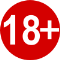 Вход свободныйТел.8(4872)72-43-24Еmail:tula-mbuk_kdo@tularegion.org19 декабря 2018 года15.0019 декабря 2018 года15.00«Снежная королева». Новогоднее представление для детей«Снежная королева». Новогоднее представление для детейМАУК «Театрально-концертный центр»Пространство «Likerka Loft»г. Тула, пр-т Ленина, 85600 рублейТел: 71-67-68,71-67-33E-mail:info@teatrtula.ru19 декабря2018 года 16.0019 декабря2018 года 16.00Вечерние посиделки для людей пожилого возраста«Новый год к нам мчится»Вечерние посиделки для людей пожилого возраста«Новый год к нам мчится»МБУК «Культурно - досуговое объединение»Филиал «Федоровский»с. Федоровка,ул. Станционная, д.7аВход свободныйТел.8(4872)72-68-34Еmail:tula-mbuk_kdo@tularegion.org19 декабря 2018 года16.0019 декабря 2018 года16.00Интерактивная программа«Школа Деда Мороза и  Снегурочки»Интерактивная программа«Школа Деда Мороза и  Снегурочки»МБУК «Культурно- досуговое объединение»Филиал «Прилепский»отдел  «Старобасовский»д. Старое Басово, д.38100 рублейТел.8(4872)77-32-54Еmail:tula-mbuk_kdo@tularegion.org19 декабря -  2018 годас 18:00 до 20.0019 декабря -  2018 годас 18:00 до 20.00Мастерская Деда МорозаМастер-классы по изготовлению новогодних ёлочных украшенийМастерская Деда МорозаМастер-классы по изготовлению новогодних ёлочных украшенийМАУК «Культурно-досуговая система»Дом культуры «Косогорец» пос. Косая гора, ул. Гагарина, д. 250 рублейТел: 23-72-88Email: kosogorec@tularegion.org19 декабря 2018 года18.0019 декабря 2018 года18.00Музыкальные вечера. Новогодний кинотеатрМузыкальные вечера. Новогодний кинотеатрг. Тула, пл. ЛенинаВход свободныйТел:31-55-00Еmail: kultura@cityadm.tula.ru19 декабря2018 года18.3019 декабря2018 года18.30Интерактивная программа«Школа Деда Мороза и  Снегурочки»Интерактивная программа«Школа Деда Мороза и  Снегурочки»МБУК «Культурно - досуговое объединение»Филиал «Рассветский»отдел «Иншинский»п. Иншинский, д.22100 рублейТел.8(4872)72-25-03Еmail:tula-mbuk_kdo@tularegion.org20 декабря 2018 года10.0020 декабря 2018 года10.00Парад Дедов Морозов«Новогодние чудеса»-шествие - маскарад-танцевальный флешмобПарад Дедов Морозов«Новогодние чудеса»-шествие - маскарад-танцевальный флешмобМБУК «Культурно - досуговое объединение»Филиал «Богучаровский»п. ОктябрьскийВход свободныйТел.8(4872)72-68-34Еmail:tula-mbuk_kdo@tularegion.org20 декабря 2018 года10.0020 декабря 2018 года10.00«Снежная королева». Новогоднее представление для детей«Снежная королева». Новогоднее представление для детейМАУК «Театрально-концертный центр»Пространство «Likerka Loft»г. Тула, пр-т Ленина, 85600 рублейТел: 71-67-68,71-67-33E-mail:info@teatrtula.ru20 декабря2018 года11.0020 декабря2018 года11.00Поздравительная акция «Новогодний десант Деда Мороза»в рамках проекта «Чудеса в Дедморозовке»Поздравительная акция «Новогодний десант Деда Мороза»в рамках проекта «Чудеса в Дедморозовке»МБУК «Культурно - досуговое объединение»филиал «Концертный зал «Орион»п. Ленинский,ул. Ленина д.1Вход свободныйТел.8(4872)72-60-96Еmail:tula-mbuk_kdo@tularegion.org20 декабря 2018 года13.0020 декабря 2018 года13.00«Снежная королева». Новогоднее представление для детей«Снежная королева». Новогоднее представление для детейМАУК «Театрально-концертный центр»Пространство «Likerka Loft»г. Тула, пр-т Ленина, 85600 рублейТел: 71-67-68,71-67-33E-mail:info@teatrtula.ru20 декабря 2018 года15.0020 декабря 2018 года15.00Музыкальная страничка «Новогодний переполох»в рамках проекта"Чудеса в Дедморозовке"Музыкальная страничка «Новогодний переполох»в рамках проекта"Чудеса в Дедморозовке"МБУК «Культурно - досуговое объединение»филиал «Шатский»п. Шатск,ул. Садовая, д.1-аВход свободныйТел.8(4872)77-32-54Еmail:tula-mbuk_kdo@tularegion.org20 декабря 2018 года 15.0020 декабря 2018 года 15.00Мастер – класс«Новогодняя снежинка»в рамках проекта«Чудеса в Дедморозовке»Мастер – класс«Новогодняя снежинка»в рамках проекта«Чудеса в Дедморозовке»МБУК «Культурно - досуговое объединение»Филиал «Прилепский»отдел «Ильинский»п. Ильинка,ул. Центральная, д.19а к.1Вход свободныйТел.8(4872)77-32-54Еmail:tula-mbuk_kdo@tularegion.org20 декабря 2018 года15.0020 декабря 2018 года15.00«Снежная королева». Новогоднее представление для детей«Снежная королева». Новогоднее представление для детейМАУК «Театрально-концертный центр»Пространство «Likerka Loft»г. Тула, пр-т Ленина, 85600 рублейТел: 71-67-68,71-67-33E-mail:info@teatrtula.ru20 декабря 2018 года 16.0020 декабря 2018 года 16.00Конкурсно – игровая программа для детей«Нам праздник веселый Зима принесла»в рамках проекта«Дни двора 2018»Конкурсно – игровая программа для детей«Нам праздник веселый Зима принесла»в рамках проекта«Дни двора 2018»МБУК «Культурно - досуговое объединение»филиал «Прилепский»отдел «Крутенский»д. Варваровка(детская площадка)Вход свободныйТел.8(4872)77-32-54Еmail:tula-mbuk_kdo@tularegion.org20 декабря 2018 года 16.0020 декабря 2018 года 16.00Открытие уличной елки«Весело, весело встретим Новый год!»в рамках проекта«Чудеса в Дедморозовке»Открытие уличной елки«Весело, весело встретим Новый год!»в рамках проекта«Чудеса в Дедморозовке»МБУК «Культурно - досуговое объединение»филиал «Прилепский»п. Прилепы,ул. Буденного(детская площадка)Вход свободныйТел.8(4872)77-32-54Еmail:tula-mbuk_kdo@tularegion.org20 декабря 2018 года16.0020 декабря 2018 года16.00Мастер-класспо изготовлению новогодней игрушки, символ года«Веселый поросенок»в рамках проекта«Мастерская»Мастер-класспо изготовлению новогодней игрушки, символ года«Веселый поросенок»в рамках проекта«Мастерская»МБУК «Культурно - досуговое объединение»Филиал «Богучаровский»отдел «Торховский»п. Торхово,ул. Центральная, дом 24Вход свободныйТел.8(4872)72-68-34Еmail:tula-mbuk_kdo@tularegion.org20 декабря 2018 года 16.0020 декабря 2018 года 16.00Open – air«Зимние забавы»в рамках проекта«Чудеса в Дедморозовке»Open – air«Зимние забавы»в рамках проекта«Чудеса в Дедморозовке»МБУК «Культурно- досуговое объединение» филиал  «Прилепский»отдел  «Старобасовский»д. Старое Басово, д.38Вход свободныйТел.8(4872)77-32-54Еmail:tula-mbuk_kdo@tularegion.org20 декабря 2018 года16.3020 декабря 2018 года16.30Праздник двора «Встреча нового года»Праздник двора «Встреча нового года»г. Тула, ул. Кирова, д. 53ВходсвободныйТел: 45-50-77,45-52-49Email: gkzmuk@tularegion.org20 декабря 2018 года 17.0020 декабря 2018 года 17.00Игровая программа«У зимних ворот игровой хоровод» в рамках проекта«Чудеса в Дедморозовке»Игровая программа«У зимних ворот игровой хоровод» в рамках проекта«Чудеса в Дедморозовке»МБУК «Культурно - досуговое объединение»Филиал «Прилепский»отдел «Сергиевский»п. Сергиевский,ул. Центральная, д.18Вход свободныйТел.8(4872)77-32-54Еmail:tula-mbuk_kdo@tularegion.org20 декабря 2018 года 17.0020 декабря 2018 года 17.00Конкурс авторских стихотворений«Новогодняя метель»Конкурс авторских стихотворений«Новогодняя метель»МБУК «Культурно - досуговое объединение»Филиал «Богучаровский»отдел «Рождественский»п. Рождественский,ул. 40 лет Октября, д.1(актовый зал)Вход свободныйТел.8(4872)72-68-34Еmail:tula-mbuk_kdo@tularegion.org20 декабря 2018 года18.0020 декабря 2018 года18.00Музыкальные вечера. Новогодний кинотеатрМузыкальные вечера. Новогодний кинотеатрг. Тула, пл. ЛенинаВход свободныйТел:31-55-00Еmail: kultura@cityadm.tula.ru20 декабря 2018 года  18.0020 декабря 2018 года  18.00Новогодняя детская развлекательная программа«Новогодний переполох»в рамках проекта"Чудеса в Дедморозовке"Новогодняя детская развлекательная программа«Новогодний переполох»в рамках проекта"Чудеса в Дедморозовке"МБУК «Культурно - досуговое объединение»филиал «Культурно-спортивный комплекс»п. Ленинский,ул. Гагарина, д. 9Вход свободныйТел.8(4872)77-32-37Еmail:tula-mbuk_kdo@tularegion.org20 декабря2018 года18.0020 декабря2018 года18.00Фестиваль новогодних песен«Новогодний марафон»«Чудеса в Дедморозовке»Фестиваль новогодних песен«Новогодний марафон»«Чудеса в Дедморозовке»МБУК «Культурно - досуговое объединение»отдел «Хрущевский»с. Хрущево,ул. Шкляра, 1аВход свободныйТел.8(4872)77-32-92Еmail:tula-mbuk_kdo@tularegion.org20 декабря2018 года18.0020 декабря2018 года18.00Вечер – встреча«Новогодний  огонёк»:- игры, конкурсы- мини-дискотекаВечер – встреча«Новогодний  огонёк»:- игры, конкурсы- мини-дискотекаМБУК «Культурно - досуговое объединение»Филиал «Богучаровский»отдел «Архангельский»с. Архангельское,ул. Промышленная, д.2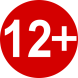 Вход свободныйТел.8(4872)72-68-34Еmail:tula-mbuk_kdo@tularegion.org20 декабря2018 года18.0020 декабря2018 года18.00Новогодняя благотворительная акция«Подари добро»в рамках проекта«Чудеса в Дедморозовке»Новогодняя благотворительная акция«Подари добро»в рамках проекта«Чудеса в Дедморозовке»МБУК «Культурно - досуговое объединение»Филиал «Рассветский»                  отдел «Михалковский»п. Михалково,ул. Карбышева, д.20 аВход свободныйТел.8(4872)50-86-63Еmail:tula-mbuk_kdo@tularegion.org20 декабря -  2018 годас 18:00 до 20.0020 декабря -  2018 годас 18:00 до 20.00Мастерская Деда МорозаМастер-классы по изготовлению новогодних ёлочных украшенийМастерская Деда МорозаМастер-классы по изготовлению новогодних ёлочных украшенийМАУК «Культурно-досуговая система»Дом культуры «Косогорец» пос. Косая гора, ул. Гагарина, д. 250 рублейТел: 23-72-88Email: kosogorec@tularegion.org20 декабря 2018 года20.0020 декабря 2018 года20.00Вечер отдыха для старшего поколения«Самый важный корпоратив»«Чудеса в Дедморозовке»Вечер отдыха для старшего поколения«Самый важный корпоратив»«Чудеса в Дедморозовке»МБУК «Культурно -    досуговое объединение»филиал «Плехановский»ул. Заводская, д.17а(фойе)Вход свободныйТел. 8 (4872)75-22-29Еmail:tula-mbuk_kdo@tularegion.org20 декабря2018 года17.0020 декабря2018 года17.00Мастер- класс по упаковке новогодних подарков в рамках проекта«Чудеса в Дедморозовке»Мастер- класс по упаковке новогодних подарков в рамках проекта«Чудеса в Дедморозовке»МБУК «Культурно - досуговое объединение»Филиал «Федоровский»с. Федоровка,ул. Станционная, д.7аВход свободныйТел.8(4872)72-68-34Еmail:tula-mbuk_kdo@tularegion.org21 декабря 2018 года –3 января 2019 года21 декабря 2018 года –3 января 2019 годаРетро - выставка елочных игрушек «Новогодняя сказка моего детства»Ретро - выставка елочных игрушек «Новогодняя сказка моего детства»МБУК «Культурно - досуговое объединение»Филиал «Барсуковский»п. Барсуки,ул. Советская, д.16аВход свободныйТел.8(4872)77-32-92Еmail:tula-mbuk_kdo@tularegion.org21 декабря 2018 года10.0021 декабря 2018 года10.00«Снежная королева». Новогоднее представление для детей«Снежная королева». Новогоднее представление для детейМАУК «Театрально-концертный центр»Пространство «Likerka Loft»г. Тула, пр-т Ленина, 85600 рублейТел: 71-67-68,71-67-33E-mail:info@teatrtula.ru21 декабря 2018 года11.0021 декабря 2018 года11.00Открытие Новогодней ёлки Центрального территориального округаОткрытие Новогодней ёлки Центрального территориального округапос. Южный, центральная площадь Вход свободныйТел: 31-28-47   E-mail:TUCentr@cityadm.tula.ru 21 декабря 2018 года 12:0021 декабря 2018 года 12:00Литературно-игровая программа «Новогодний фейерверк»Литературно-игровая программа «Новогодний фейерверк»Модельная библиотека  № 8г. Тула, п. Косая Гора,ул. Гагарина, д.7ВходсвободныйТел: 23-03-75Email: tbs_bibl8@tularegion.org21 декабря 2018 года13.0021 декабря 2018 года13.00«Снежная королева». Новогоднее представление для детей«Снежная королева». Новогоднее представление для детейМАУК «Театрально-концертный центр»Пространство «Likerka Loft»г. Тула, пр-т Ленина, 85600 рублейТел: 71-67-68,71-67-33E-mail:info@teatrtula.ru21 декабря 2018 года13.3021 декабря 2018 года13.30Ярко. Модно. Молодёжно. Фестиваль «Ярмбомбинга». Флеш-моб «Бомбандировщики ниток»Ярко. Модно. Молодёжно. Фестиваль «Ярмбомбинга». Флеш-моб «Бомбандировщики ниток»г. Тула, пл. ЛенинаВход свободныйТел:31-55-00Еmail: kultura@cityadm.tula.ru21 декабря 2018 года15.0021 декабря 2018 года15.00«Снежная королева». Новогоднее представление для детей«Снежная королева». Новогоднее представление для детейМАУК «Театрально-концертный центр»Пространство «Likerka Loft»г. Тула, пр-т Ленина, 85600 рублейТел: 71-67-68,71-67-33E-mail:info@teatrtula.ru21 декабря 2018 года17.0021 декабря 2018 года17.00Открытие новогодней елкив п. Обидимо«Сияет елочка огнями»в рамках проекта «День двора 2018г»Открытие новогодней елкив п. Обидимо«Сияет елочка огнями»в рамках проекта «День двора 2018г»МБУК «Культурно - досуговое объединение» филиал «Концертный зал «Орион»отдел «Обидимский»п. Обидимо,Комсомольская площадьВход свободныйТел.8(4872)72-60-96Еmail:tula-mbuk_kdo@tularegion.org21 декабря 2018 года17.0021 декабря 2018 года17.00Открытие елки Пролетарского района жителей Пролетарского округаОткрытие елки Пролетарского района жителей Пролетарского округаПарковая зона Центра культуры и досуга  г. Тула, ул. Металлургов, д. 22ВходсвободныйТел: 45-50-77,45-52-49Email: gkzmuk@tularegion.org21 декабря2018 года17.0021 декабря2018 года17.00Новогодняя дискотека«Мы зажигаем!»в рамках проекта                     «Расти! Играй!»Новогодняя дискотека«Мы зажигаем!»в рамках проекта                     «Расти! Играй!»МБУК «Культурно - досуговое объединение»Филиал «Рассветский»отдел «Зайцевский»с. Зайцево,ул. Новая, д.1Вход свободныйТел.8(4872)72-43-24Еmail:tula-mbuk_kdo@tularegion.org21 декабря2018 года18.0021 декабря2018 года18.00Концертная программа «Новогодний серпантин»в рамках проекта «День двора 2018»Концертная программа «Новогодний серпантин»в рамках проекта «День двора 2018»МБУК «Культурно - досуговое объединение»Филиал «Барсуковский»п. Барсуки,ул. Советская, д.16аВход свободныйТел.8(4872)77-32-92Еmail:tula-mbuk_kdo@tularegion.org21 декабря 2018 года18.0021 декабря 2018 года18.00Снежное данс-шоуСнежное данс-шоуг. Тула, пл. ЛенинаВход свободныйТел:31-55-00Еmail: kultura@cityadm.tula.ru21 декабря -  2018 годас 18:00 до 20.0021 декабря -  2018 годас 18:00 до 20.00Мастерская Деда МорозаМастер-классы по изготовлению новогодних ёлочных украшенийМастерская Деда МорозаМастер-классы по изготовлению новогодних ёлочных украшенийМАУК «Культурно-досуговая система»Дом культуры «Косогорец» пос. Косая гора, ул. Гагарина, д. 250 рублейТел: 23-72-88Email: kosogorec@tularegion.org21 декабря2018 года 20.0021 декабря2018 года 20.00Новогодняя вечеринка«В стиле 90-х»Новогодняя вечеринка«В стиле 90-х»МБУК «Культурно - досуговое объединение»Филиал «Федоровский»отдел «Алешинский»с. Алешня,ул. Центральная, д.35Вход свободныйТел.8(4872)72-68-34Еmail:tula-mbuk_kdo@tularegion.org22 декабря 2018 года10.0022 декабря 2018 года10.00«Снежная королева». Новогоднее представление для детей«Снежная королева». Новогоднее представление для детейМАУК «Театрально-концертный центр»Пространство «Likerka Loft»г. Тула, пр-т Ленина, 85600 рублейТел: 71-67-68,71-67-33E-mail:info@teatrtula.ru22 декабря 2018 года11.0022 декабря 2018 года11.00Мастер-класс «В гостях у Зимушки-зимы».Мастер-класс «В гостях у Зимушки-зимы».МАУК «Культурно-досуговая система»«Центр культуры и досуга»г. Тула, ул. Металлургов,д. 22ВходсвободныйТел: 45-50-77,45-52-49Email: gkzmuk@tularegion.org22 декабря 2018 года12.0022 декабря 2018 года12.00Мастер-класс «Новогодний картонаж»Мастер-класс «Новогодний картонаж»МБУК «Тульский историко-архитектурный музей»г. Тула, пр. Ленина, д. 27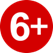 взрослые – 300р., дети, учащиеся, пенсионеры – 150р.Тел.: 31-26-61Email:info@tiam-tula.ru22 декабря 2018 года12.0022 декабря 2018 года12.00Открытие новогодней елкип. Ленинский«Елка – 2019. Зажигай»в рамках проектов «День двора 2018» и «Взаимодействие»Открытие новогодней елкип. Ленинский«Елка – 2019. Зажигай»в рамках проектов «День двора 2018» и «Взаимодействие»МБУК «Культурно - досуговое объединение»площадь филиал «Концертный зал «Орион»п. Ленинский,ул. Ленина д.1Вход свободныйТел.8(4872)72-60-96Еmail:tula-mbuk_kdo@tularegion.org22 декабря 2018 года12.0022 декабря 2018 года12.00Детское новогоднее представление«Новогодняя история Золушки»- театрализованное представление;-интерактивная программа;- фото-зона«В гостях у Деда Мороза»Детское новогоднее представление«Новогодняя история Золушки»- театрализованное представление;-интерактивная программа;- фото-зона«В гостях у Деда Мороза»МБУК «Культурно - досуговое объединение»Филиал «Богучаровский»п. Октябрьский, д.113Вход свободныйТел.8(4872)72-68-34Еmail:tula-mbuk_kdo@tularegion.org22 декабря 2018 года 12.0022 декабря 2018 года 12.00Детский новогодний утренник«Новогодний переполох»в рамках проектов«Чудеса в Дедморозовке» и«Дни двора 2018»Детский новогодний утренник«Новогодний переполох»в рамках проектов«Чудеса в Дедморозовке» и«Дни двора 2018»МБУК «Культурно -досуговое объединение»Филиал «Прилепский»с. Осиновая гора(детская площадка)Вход свободныйТел.8(4872)77-32-54Еmail:tula-mbuk_kdo@tularegion.org22 декабря 2018 года 12.0022 декабря 2018 года 12.00Новогоднее представление«Новый год к нам мчится»в рамках проекта«Дни двора 2018»Новогоднее представление«Новый год к нам мчится»в рамках проекта«Дни двора 2018»МБУК «Культурно - досуговое объединение»Филиал «Прилепский»д. ГостеевкаВход свободныйТел.8(4872)77-32-54Еmail:tula-mbuk_kdo@tularegion.org22 декабря 2018 года12:0022 декабря 2018 года12:00Семейный праздник«Сияет ёлочка огнями»Семейный праздник«Сияет ёлочка огнями»Модельная библиотека №1г. Тула, ул. Новомосковская, д. 9ВходсвободныйТел: 37-10-91, 37-13-86Email: tbs_bibl1@tularegion.org22 декабря 2018 года13.0022 декабря 2018 года13.00Праздник двора «Новый год встречаем»Праздник двора «Новый год встречаем»г. Тула, ул. 2-й пр-д Гастелло, д.17 корп.1ВходсвободныйТел: 45-50-77,45-52-49Email: gkzmuk@tularegion.org22 декабря 2018 года13.0022 декабря 2018 года13.00«Снежная королева». Новогоднее представление для детей«Снежная королева». Новогоднее представление для детейМАУК «Театрально-концертный центр»Пространство «Likerka Loft»г. Тула, пр-т Ленина, 85600 рублейТел: 71-67-68,71-67-33E-mail:info@teatrtula.ru22 декабря2018 года14.0022 декабря2018 года14.00Новогодняя почта«Письмо Деду Морозу»Новогодняя почта«Письмо Деду Морозу»МБУК «Культурно - досуговое объединение»филиал «Концертный зал «Орион»п. Ленинский, ул. Ленина д.1Вход свободныйТел.8(4872)72-60-96Еmail:tula-mbuk_kdo@tularegion.org22 декабря 2018 года15.0022 декабря 2018 года15.00«Снежная королева». Новогоднее представление для детей«Снежная королева». Новогоднее представление для детейМАУК «Театрально-концертный центр»Пространство «Likerka Loft»г. Тула, пр-т Ленина, 85600 рублейТел: 71-67-68,71-67-33E-mail:info@teatrtula.ru22 декабря2018 года18.0022 декабря2018 года18.00Концертная программа«Новогодние сюрпризы»Концертная программа«Новогодние сюрпризы»МБУК «Культурно - досуговое объединение»Филиал «Рассветский»                  отдел «Михалковский»п. Михалково,ул. Карбышева, д.20 аВход свободныйТел.8(4872)50-86-63Еmail:tula-mbuk_kdo@tularegion.org22 декабря 2018 года18.0022 декабря 2018 года18.00Снежное данс-шоуСнежное данс-шоуг. Тула, пл. ЛенинаВход свободныйТел:31-55-00Еmail: kultura@cityadm.tula.ru22  декабря2018 года20.0022  декабря2018 года20.00Новогодняя дискотека для молодежиНовогодняя дискотека для молодежиМБУК «Культурно -    досуговое объединение»филиал «Плехановский»ул. Заводская, д.17а(фойе)100 рублейТел. 8 (4872)75-22-29Еmail:tula-mbuk_kdo@tularegion.org23 декабря 2018 года10.0023 декабря 2018 года10.00«Снежная королева». Новогоднее представление для детей«Снежная королева». Новогоднее представление для детейМАУК «Театрально-концертный центр»Пространство «Likerka Loft»г. Тула, пр-т Ленина, 85600 рублейТел: 71-67-68,71-67-33E-mail:info@teatrtula.ru23 декабря 2018 года11.3023 декабря 2018 года11.30Детская интерактивная программа«Новогодний хоровод – ждали дети целый год»:- мини - театрализованное представление-игры, конкурсыв рамках проекта«Дни двора - 2018г»Детская интерактивная программа«Новогодний хоровод – ждали дети целый год»:- мини - театрализованное представление-игры, конкурсыв рамках проекта«Дни двора - 2018г»МБУК «Культурно - досуговое объединение»Филиал «Богучаровский»д. СлободкаВход свободныйТел.8(4872)72-68-34Еmail:tula-mbuk_kdo@tularegion.org23 декабря 2018 года 12.0023 декабря 2018 года 12.00Детский новогодний утренник«Новогодняя феерия!»Детский новогодний утренник«Новогодняя феерия!»МБУК «Культурно - досуговое объединение»Филиал «Рассветский»                  отдел «Михалковский»п. Михалково,ул. Карбышева, д.20 аВход свободныйТел.8(4872)50-86-63Еmail:tula-mbuk_kdo@tularegion.org23 декабря 2018 года12.0023 декабря 2018 года12.00Новогодний утренний«Новогодний хоровод ждали дети целый год»в рамках проектов«Чудеса в Дедморозовке» и«Дни двора 2018»Новогодний утренний«Новогодний хоровод ждали дети целый год»в рамках проектов«Чудеса в Дедморозовке» и«Дни двора 2018»МБУК «Культурно - досуговое объединение»Филиал «Прилепский»отдел «Сергиевский»д. Нижние Присады(детская площадка)Вход свободныйТел.8(4872)77-32-54Еmail:tula-mbuk_kdo@tularegion.org23 декабря 2018 года13.0023 декабря 2018 года13.00«Снежная королева». Новогоднее представление для детей«Снежная королева». Новогоднее представление для детейМАУК «Театрально-концертный центр»Пространство «Likerka Loft»г. Тула, пр-т Ленина, 85600 рублейТел: 71-67-68,71-67-33E-mail:info@teatrtula.ru23 декабря 2018 года14.0023 декабря 2018 года14.00Детский новогодний утренникдля детей с особенностямив развитии«Новогодняя феерия!»Детский новогодний утренникдля детей с особенностямив развитии«Новогодняя феерия!»МБУК «Культурно - досуговое объединение»Филиал «Рассветский»                  отдел «Михалковский»п. Михалково,ул. Карбышева, д.20 аВход свободныйТел.8(4872)50-86-63Еmail:tula-mbuk_kdo@tularegion.org23 декабря 2018 года15.0023 декабря 2018 года15.00«Снежная королева». Новогоднее представление для детей«Снежная королева». Новогоднее представление для детейМАУК «Театрально-концертный центр»Пространство «Likerka Loft»г. Тула, пр-т Ленина, 85600 рублейТел: 71-67-68,71-67-33E-mail:info@teatrtula.ru23 декабря 2018 года18.0023 декабря 2018 года18.00Снежное данс-шоуСнежное данс-шоуг. Тула, пл. ЛенинаВход свободныйТел:31-55-00Еmail: kultura@cityadm.tula.ru23 декабря 2018 года19.0023 декабря 2018 года19.00Новогодняя Фолк-вечеринка. Фолк-проект LaVerden.Новогодняя Фолк-вечеринка. Фолк-проект LaVerden.МАУК «Театрально-концертный центр»Пространство «Likerka Loft»г. Тула, пр-т Ленина, 85300 рублейТел: 71-67-68,71-67-33E-mail:info@teatrtula.ru24 декабря 2018 года10.0024 декабря 2018 года10.00«Снежная королева». Новогоднее представление для детей«Снежная королева». Новогоднее представление для детейМАУК «Театрально-концертный центр»Пространство «Likerka Loft»г. Тула, пр-т Ленина, 85600 рублейТел: 71-67-68,71-67-33E-mail:info@teatrtula.ru24 декабря 2018 года 10:3024 декабря 2018 года 10:30Час фольклора«В ожидании Рождественского   чуда»Час фольклора«В ожидании Рождественского   чуда»Городская библиотека № 22г. Тула, ул. Бондаренко,д. 11ВходсвободныйТел: 48-56-76Email: tbs_bibl22@tularegion.org24 декабря 2018 года13.0024 декабря 2018 года13.00«Снежная королева». Новогоднее представление для детей«Снежная королева». Новогоднее представление для детейМАУК «Театрально-концертный центр»Пространство «Likerka Loft»г. Тула, пр-т Ленина, 85600 рублейТел: 71-67-68,71-67-33E-mail:info@teatrtula.ru24 декабря 2018 года14.0024 декабря 2018 года14.00Открытие Новогодней ёлки Зареченского территориального округаОткрытие Новогодней ёлки Зареченского территориального округаг. Тула, Молодёжный бульвар, ул. Галкина, д.31Вход свободныйТел: 47-32-94E-mail: zaradm@cityadm.tula.ru 24 декабря 2018 года14.0024 декабря 2018 года14.00Новогодний спектакль «Новогодние приключения Аладдина»Новогодний спектакль «Новогодние приключения Аладдина»МАУК «Культурно-досуговая система»«Городской концертный зал»г. Тула, ул. Советская, д.2300 рублейТел: 55-05-26,55-05-64Email: gkzmuk@tularegion.org24 декабря 2018 года15.0024 декабря 2018 года15.00«Снежная королева». Новогоднее представление для детей«Снежная королева». Новогоднее представление для детейМАУК «Театрально-концертный центр»Пространство «Likerka Loft»г. Тула, пр-т Ленина, 85600 рублейТел: 71-67-68,71-67-33E-mail:info@teatrtula.ru24 декабря2018 года15.0024 декабря2018 года15.00Праздник«Новогодний серпантин»в рамках проекта «День двора 2018»Праздник«Новогодний серпантин»в рамках проекта «День двора 2018»МБУК «Культурно - досуговое объединение»филиал «Концертный зал «Орион»отдел «Обидимский»с. ВарфоломеевоВход свободныйТел.8(4872)72-60-96Еmail:tula-mbuk_kdo@tularegion.org24 декабря 2018 года 16.0024 декабря 2018 года 16.00Новогодний семейный фотопроект«Пока часы 12 бьют»Новогодний семейный фотопроект«Пока часы 12 бьют»МБУК «Культурно - досуговое объединение»Филиал «Рассветский»п. Рассвет, д. 35Вход свободныйТел.8(4872)72-25-03Еmail:tula-mbuk_kdo@tularegion.org24 декабря 2018 года 17.0024 декабря 2018 года 17.00Открытие Новогодней ёлки Привокзального территориального округаОткрытие Новогодней ёлки Привокзального территориального округаг. Тула, Болдинский сквер Вход свободныйТел: 22-44-24 Еmail:privadm@cityadm.tula.ru 24 декабря 2018 года18.0024 декабря 2018 года18.00Музыкальные вечера. Новогодний кинотеатрМузыкальные вечера. Новогодний кинотеатрг. Тула, пл. ЛенинаВход свободныйТел:31-55-00Еmail: kultura@cityadm.tula.ru25 декабря 2018 года10.0025 декабря 2018 года10.00«Снежная королева». Новогоднее представление для детей«Снежная королева». Новогоднее представление для детейМАУК «Театрально-концертный центр»Пространство «Likerka Loft»г. Тула, пр-т Ленина, 85600 рублейТел: 71-67-68,71-67-33E-mail:info@teatrtula.ru25 декабря 2018 года12:3025 декабря 2018 года12:30Театрализованный утренник«Новогодний серпантин»Театрализованный утренник«Новогодний серпантин»Городская библиотека № 18г. Тула, Скуратовский м-н, д. 1ВходсвободныйТел: 31-33-46Email: tbs_bibl18@tularegion.org25 декабря 2018 года12.3025 декабря 2018 года12.30Благотворительный спектакль «Новогодние приключения Маши и Вити»Благотворительный спектакль «Новогодние приключения Маши и Вити»МАУК «Культурно-досуговая система»«Центр культуры и досуга»г. Тула, ул. Металлургов,д. 22По предвари-тельной записиТел: 45-50-77,45-52-49Email: gkzmuk@tularegion.org25 декабря 2018 года13.0025 декабря 2018 года13.00«Снежная королева». Новогоднее представление для детей«Снежная королева». Новогоднее представление для детейМАУК «Театрально-концертный центр»Пространство «Likerka Loft»г. Тула, пр-т Ленина, 85600 рублейТел: 71-67-68,71-67-33E-mail:info@teatrtula.ru25 декабря 2018 года15.0025 декабря 2018 года15.00«Снежная королева». Новогоднее представление для детей«Снежная королева». Новогоднее представление для детейМАУК «Театрально-концертный центр»Пространство «Likerka Loft»г. Тула, пр-т Ленина, 85600 рублейТел: 71-67-68,71-67-33E-mail:info@teatrtula.ru25 декабря 2018 года  15.0025 декабря 2018 года  15.00Мастер класс по росписи новогодних шаров«Город мастеров»в рамках проекта «Мастерская»Мастер класс по росписи новогодних шаров«Город мастеров»в рамках проекта «Мастерская»МБУК «Культурно - досуговое объединение»филиал «Культурно-спортивный комплекс»п. Ленинский,ул. Гагарина, д. 9Вход свободныйТел.8(4872)77-32-37Еmail:tula-mbuk_kdo@tularegion.org25 декабря2018 года16.0025 декабря2018 года16.00Мастер – класспо хореографии«История развития танца»Мастер – класспо хореографии«История развития танца»МБУК «Культурно - досуговое объединение»Филиал «Богучаровский»отдел «Рождественский»п. Рождественский,ул. 40 лет Октября, д.1Вход свободныйТел.8(4872)72-68-34Еmail:tula-mbuk_kdo@tularegion.org25 декабря 2018 года 17.0025 декабря 2018 года 17.00Открытие Новогодней ёлки Привокзального территориального округаОткрытие Новогодней ёлки Привокзального территориального округапос. Косая гора, ул. Гагарина, д. 2 площадь Дома культуры «Косогорец»Вход свободныйТел: 22-44-24 Еmail:privadm@cityadm.tula.ru 25 декабря 2018 года  18.0025 декабря 2018 года  18.00Голубой огонек -вечер - встреч«Чудесный Новый год»в рамках проектов«Взаимодействие» и  «Бодрость и радость»Голубой огонек -вечер - встреч«Чудесный Новый год»в рамках проектов«Взаимодействие» и  «Бодрость и радость»МБУК «Культурно - досуговое объединение»филиал «Культурно-спортивный комплекс»п. Ленинский,ул. Гагарина, д. 9Вход свободныйТел.8(4872)77-32-37Еmail:tula-mbuk_kdo@tularegion.org25 декабря 2018 года18.0025 декабря 2018 года18.00Музыкальные вечера. Новогодний кинотеатрМузыкальные вечера. Новогодний кинотеатрг. Тула, пл. ЛенинаВход свободныйТел:31-55-00Еmail: kultura@cityadm.tula.ru25 декабря 2018 года19.0025 декабря 2018 года19.00Новогоднее Джаз-кафе. Группа «Билет на М.А.Р.С.»Новогоднее Джаз-кафе. Группа «Билет на М.А.Р.С.»МАУК «Театрально-концертный центр»Пространство «Likerka Loft»г. Тула, пр-т Ленина, 85300 рублейТел: 71-67-68,71-67-33E-mail:info@teatrtula.ru26 декабря 2018 года10.0026 декабря 2018 года10.00«Снежная королева». Новогоднее представление для детей«Снежная королева». Новогоднее представление для детейМАУК «Театрально-концертный центр»Пространство «Likerka Loft»г. Тула, пр-т Ленина, 85600 рублейТел: 71-67-68,71-67-33E-mail:info@teatrtula.ru26 декабря 2018 года13.0026 декабря 2018 года13.00«Снежная королева». Новогоднее представление для детей«Снежная королева». Новогоднее представление для детейМАУК «Театрально-концертный центр»Пространство «Likerka Loft»г. Тула, пр-т Ленина, 85600 рублейТел: 71-67-68,71-67-33E-mail:info@teatrtula.ru26 декабря 2018 года15.0026 декабря 2018 года15.00«Снежная королева». Новогоднее представление для детей«Снежная королева». Новогоднее представление для детейМАУК «Театрально-концертный центр»Пространство «Likerka Loft»г. Тула, пр-т Ленина, 85600 рублейТел: 71-67-68,71-67-33E-mail:info@teatrtula.ru26 декабря2018 года17.0026 декабря2018 года17.00Новогоднее представлениедля детей«В снежном царстве, морозном государстве»Новогоднее представлениедля детей«В снежном царстве, морозном государстве»МБУК «Культурно - досуговое объединение»Филиал «Рассветский»отдел «Иншинский»п. Иншинский, д.22Вход свободныйТел.8(4872)72-25-03Еmail:tula-mbuk_kdo@tularegion.org26 декабря2018 года17.3026 декабря2018 года17.30Новогодняя интерактивная программа«Новогодние чудеса»в рамках проекта«Дни двора 2018г»Новогодняя интерактивная программа«Новогодние чудеса»в рамках проекта«Дни двора 2018г»МБУК «Культурно - досуговое объединение»Филиал «Богучаровский»отдел «Архангельский»с. Архангельское,ул. Промышленная, д.2Вход свободныйТел.8(4872)72-68-34Еmail:tula-mbuk_kdo@tularegion.org26 декабря 2018 года 18.0026 декабря 2018 года 18.00Новогодний концерт«К нам стучится Новый год!»Новогодний концерт«К нам стучится Новый год!»МБУК «Культурно - досуговое объединение»филиал «Концертный зал «Орион»отдел «Обидимский»п. Обидимо,ул. Школьная д.4Вход свободныйТел.8(4872)72-60-96Еmail:tula-mbuk_kdo@tularegion.org26  декабря 2018 года 18.0026  декабря 2018 года 18.00Детский новогодний утренник«Новогодние приключения»в рамках проекта«Чудеса в Дедморозовке»Детский новогодний утренник«Новогодние приключения»в рамках проекта«Чудеса в Дедморозовке»МБУК «Культурно -досуговое объединение»филиал «Прилепский»отдел «Крутенский»д. Крутое, д.6аВход свободныйТел.8(4872)77-32-54Еmail:tula-mbuk_kdo@tularegion.org26 декабря 2018 года18.0026 декабря 2018 года18.00Музыкальные вечера. Новогодний кинотеатрМузыкальные вечера. Новогодний кинотеатрг. Тула, пл. ЛенинаВход свободныйТел:31-55-00Еmail: kultura@cityadm.tula.ru27 декабря 2018 года10.0027 декабря 2018 года10.00«Снежная королева». Новогоднее представление для детей«Снежная королева». Новогоднее представление для детейМАУК «Театрально-концертный центр»Пространство «Likerka Loft»г. Тула, пр-т Ленина, 85600 рублейТел: 71-67-68,71-67-33E-mail:info@teatrtula.ru27 декабря 2018 года13.0027 декабря 2018 года13.00«Снежная королева». Новогоднее представление для детей«Снежная королева». Новогоднее представление для детейМАУК «Театрально-концертный центр»Пространство «Likerka Loft»г. Тула, пр-т Ленина, 85600 рублейТел: 71-67-68,71-67-33E-mail:info@teatrtula.ru27 декабря 2018 года15.0027 декабря 2018 года15.00«Снежная королева». Новогоднее представление для детей«Снежная королева». Новогоднее представление для детейМАУК «Театрально-концертный центр»Пространство «Likerka Loft»г. Тула, пр-т Ленина, 85600 рублейТел: 71-67-68,71-67-33E-mail:info@teatrtula.ru27 декабря 2018 года15.0027 декабря 2018 года15.00Новогоднее представление для жителей п. ХомяковоНовогоднее представление для жителей п. ХомяковоМАУК «Культурно-досуговая система»Дом культуры «Хомяково», пос. Хомяково,ул. Берёзовская, д. 2100 рублейТел: 43-62-71Email: gkzmuk@tularegion.org27 декабря 2018 года17.0027 декабря 2018 года17.00Интерактивное театрализованное представление«Приключения в новогодней сказке»Интерактивное театрализованное представление«Приключения в новогодней сказке»МБУК «Культурно - досуговое объединение»Филиал «Богучаровский»отдел «Торховский»п. Торхово,ул. Центральная, дом 24Вход свободныйТел.8(4872)72-68-34Еmail:tula-mbuk_kdo@tularegion.org27 декабря 2018 года18.0027 декабря 2018 года18.00Праздничный новогодний концерт«Алло, мы ищем таланты»Праздничный новогодний концерт«Алло, мы ищем таланты»МБУК «Культурно - досуговое объединение»филиал «Концертный зал «Орион»п. Ленинский,ул. Ленина д.1Вход свободныйТел.8(4872)72-60-96Еmail:tula-mbuk_kdo@tularegion.org27 декабря 2018 года 18.0027 декабря 2018 года 18.00Новогодний концерт«Новый год идёт по свету»Новогодний концерт«Новый год идёт по свету»МБУК «Культурно - досуговое объединение»Филиал «Рассветский»п. Рассвет, д. 35Вход свободныйТел.8(4872)72-35-81Еmail:tula-mbuk_kdo@tularegion.org27 декабря 2018 года18.0027 декабря 2018 года18.00Музыкальные вечера. Новогодний кинотеатрМузыкальные вечера. Новогодний кинотеатрг. Тула, пл. ЛенинаВход свободныйТел:31-55-00Еmail: kultura@cityadm.tula.ru28 декабря 2018 года10.0028 декабря 2018 года10.00«Снежная королева». Новогоднее представление для детей«Снежная королева». Новогоднее представление для детейМАУК «Театрально-концертный центр»Пространство «Likerka Loft»г. Тула, пр-т Ленина, 85600 рублейТел: 71-67-68,71-67-33E-mail:info@teatrtula.ru28 декабря 2018 года12.0028 декабря 2018 года12.00Новогодний утренник для детей«Самый лучший праздник»в рамках проекта «Взаимодействие»Новогодний утренник для детей«Самый лучший праздник»в рамках проекта «Взаимодействие»МБУК «Культурно -    досуговое объединение»филиал «Плехановский»ул. Заводская, д.17аВход свободныйТел. 8 (4872)75-22-29Еmail:tula-mbuk_kdo@tularegion.org28 декабря 2018 года13.0028 декабря 2018 года13.00«Снежная королева». Новогоднее представление для детей«Снежная королева». Новогоднее представление для детейМАУК «Театрально-концертный центр»Пространство «Likerka Loft»г. Тула, пр-т Ленина, 85600 рублейТел: 71-67-68,71-67-33E-mail:info@teatrtula.ru28 декабря 2018 года15.0028 декабря 2018 года15.00«Снежная королева». Новогоднее представление для детей«Снежная королева». Новогоднее представление для детейМАУК «Театрально-концертный центр»Пространство «Likerka Loft»г. Тула, пр-т Ленина, 85600 рублейТел: 71-67-68,71-67-33E-mail:info@teatrtula.ru28 декабря 2018 года17.0028 декабря 2018 года17.00Новогодний ди-джей турнирНовогодний ди-джей турнирг. Тула, пл. ЛенинаВход свободныйТел:31-55-00Еmail: kultura@cityadm.tula.ru28 января 2018 года  18.0028 января 2018 года  18.00Детская  развлекательно-  игровая программа«Новогодний серпантин»- конкурсы;-викторина;-парад новогодних костюмовДетская  развлекательно-  игровая программа«Новогодний серпантин»- конкурсы;-викторина;-парад новогодних костюмовМБУК «Культурно - досуговое объединение»Филиал «Богучаровский»отдел «Рождественский»п. Рождественский,ул. 40 лет Октября, д.1(актовый зал)Вход свободныйТел.8(4872)72-68-34Еmail:tula-mbuk_kdo@tularegion.org28 декабря2018 года18.0028 декабря2018 года18.00Новогодний концерт«В ожидании чуда»в рамках проекта «Взаимодействие»Новогодний концерт«В ожидании чуда»в рамках проекта «Взаимодействие»МБУК «Культурно - досуговое объединение»Филиал «Рассветский»отдел «Иншинский»п. Иншинский, д.22Вход свободныйТел.8(4872)72-25-03Еmail:tula-mbuk_kdo@tularegion.org28 декабря2018 года18.0028 декабря2018 года18.00Новогоднее театрализованное  представление«Волшебница зима»                         в рамках проектов«Дни двора 2018» и«Чудеса в Дедморозовке»Новогоднее театрализованное  представление«Волшебница зима»                         в рамках проектов«Дни двора 2018» и«Чудеса в Дедморозовке»МБУК «Культурно - досуговое объединение»Филиал «Рассветский»отдел «Зайцевский»с. Зайцево,ул. Новая, д.1Вход свободныйТел.8(4872)72-43-24Еmail:tula-mbuk_kdo@tularegion.org28 декабря 2018 года  19.0028 декабря 2018 года  19.00Новогодняя дискотека«Happy New Year»в рамках проекта «Все свои»Новогодняя дискотека«Happy New Year»в рамках проекта «Все свои»МБУК «Культурно - досуговое объединение»филиал «Культурно-спортивный комплекс»п. Ленинский,ул. Гагарина, д. 9Вход свободныйТел.8(4872)77-32-37Еmail:tula-mbuk_kdo@tularegion.org28 декабря 2018 года19.0028 декабря 2018 года19.00Новогодняя концертная программа«Таинство Нового года»в рамках проектов"Чудеса в Дедморозовке", «Взаимодействие»Новогодняя концертная программа«Таинство Нового года»в рамках проектов"Чудеса в Дедморозовке", «Взаимодействие»МБУК «Культурно - досуговое объединение»филиал «Шатский»п. Шатск,ул. Садовая, д.1-аВход свободныйТел.8(4872)77-32-54Еmail:tula-mbuk_kdo@tularegion.org28 декабря 2018 года 19.0028 декабря 2018 года 19.00Новогодние праздничные вечера за столиками с участием лучших любительских коллективовНовогодние праздничные вечера за столиками с участием лучших любительских коллективовМАУК «Культурно-досуговая система»Дом культуры «Косогорец»пос. Косая гора,ул. Гагарина, д. 2.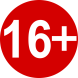 500 рублейТел: 23-72-88Email: kosogorec@tularegion.org29 декабря 2018 года10.0029 декабря 2018 года10.00«Снежная королева». Новогоднее представление для детей«Снежная королева». Новогоднее представление для детейМАУК «Театрально-концертный центр»Пространство «Likerka Loft»г. Тула, пр-т Ленина, 85600 рублейТел: 71-67-68,71-67-33E-mail:info@teatrtula.ru29 декабря 2018 года12.0029 декабря 2018 года12.00Мастер-класс «Ватная игрушка»Мастер-класс «Ватная игрушка»МБУК «Тульский историко-архитектурный музей»г. Тула, пр. Ленина, д. 27300 руб. – взрослые, 150 руб. - дети, учащиеся, пенсионерыТел.: 31-26-61Email:info@tiam-tula.ru29 декабря 2018 года 12.0029 декабря 2018 года 12.00Детский новогодний утренник«Новогодний переполох»в рамках проекта«Чудеса в Дедморозовке»Детский новогодний утренник«Новогодний переполох»в рамках проекта«Чудеса в Дедморозовке»МБУК «Культурно -досуговое объединение»филиал «Прилепский»п. Прилепы,ул. Буденного, д. 9Вход свободныйТел.8(4872)77-32-54Еmail:tula-mbuk_kdo@tularegion.org29 декабря 2018 года12.0029 декабря 2018 года12.00Открытие катка в парке Центра культуры и досугаОткрытие катка в парке Центра культуры и досугаПарковая зона Центра культуры и досугаг. Тула, ул. Металлургов,д. 22ВходсвободныйТел: 45-50-77,45-52-49Email: gkzmuk@tularegion.org29 декабря2018 года 13.0029 декабря2018 года 13.00Детский новогодний утренник «Лучший подарок-сказка»в рамках проекта«Дни двора 2018»Детский новогодний утренник «Лучший подарок-сказка»в рамках проекта«Дни двора 2018»МБУК «Культурно - досуговое объединение»Филиал «Федоровский»отдел «Коптевский»,д. Коптево, д. 75Вход свободныйТел.8(4872)72-68-34Еmail:tula-mbuk_kdo@tularegion.org29 декабря2018 года13.0029 декабря2018 года13.00Детский новогодний утренник «Очень жаркий Новый год»в рамках проекта«Дни двора 2018»Детский новогодний утренник «Очень жаркий Новый год»в рамках проекта«Дни двора 2018»МБУК «Культурно - досуговое объединение»Филиал «Федоровский»отдел «Алешинский»с. Алешня,ул. Центральная, д.35Вход свободныйТел.8(4872)72-68-34Еmail:tula-mbuk_kdo@tularegion.org29 декабря 2018 года13.0029 декабря 2018 года13.00«Снежная королева». Новогоднее представление для детей«Снежная королева». Новогоднее представление для детейМАУК «Театрально-концертный центр»Пространство «Likerka Loft»г. Тула, пр-т Ленина, 85600 рублейТел: 71-67-68,71-67-33E-mail:info@teatrtula.ru29 декабря 2018 года15.0029 декабря 2018 года15.00«Снежная королева». Новогоднее представление для детей«Снежная королева». Новогоднее представление для детейМАУК «Театрально-концертный центр»Пространство «Likerka Loft»г. Тула, пр-т Ленина, 85600 рублейТел: 71-67-68,71-67-33E-mail:info@teatrtula.ru29 декабря 2018 года17.0029 декабря 2018 года17.00Новогодний ди-джей турнирНовогодний ди-джей турнирг. Тула, пл. ЛенинаВход свободныйТел:31-55-00Еmail: kultura@cityadm.tula.ru29 декабря 2018 года 17.0029 декабря 2018 года 17.00Детский новогодний утренник«Волшебный кипятильник или Новогодние приключенияЖоры и Тошки»в рамках проекта«Чудеса в Дедморозовке»Детский новогодний утренник«Волшебный кипятильник или Новогодние приключенияЖоры и Тошки»в рамках проекта«Чудеса в Дедморозовке»МБУК «Культурно - досуговое объединение»Филиал «Прилепский»отдел «Ильинский»п. Ильинка,ул. Центральная, д.19а к.1Вход свободныйТел.8(4872)77-32-54Еmail:tula-mbuk_kdo@tularegion.org29 декабря 2018 года17.3029 декабря 2018 года17.30Новогодний утренник для детей «Новый год у ворот»в рамках проекта «День двора 2018»Новогодний утренник для детей «Новый год у ворот»в рамках проекта «День двора 2018»МБУК «Культурно - досуговое объединение»отдел «Хрущевский»с. Хрущево,ул. Шкляра, 1аВход свободныйТел.8(4872)77-32-92Еmail:tula-mbuk_kdo@tularegion.org29 декабря 2018 года18.0029 декабря 2018 года18.00Новогодний утренник«Елка - чудесница и Волшебные конфеты»в рамках проекта"Чудеса в Дедморозовке"Новогодний утренник«Елка - чудесница и Волшебные конфеты»в рамках проекта"Чудеса в Дедморозовке"МБУК «Культурно - досуговое объединение»филиал «Шатский»п. Шатск,ул. Садовая, д.1-аВход свободныйТел.8(4872)77-32-54Еmail:tula-mbuk_kdo@tularegion.org29 декабря 2018 года 18.0029 декабря 2018 года 18.00Вечер отдыха для молодежи«У новогодней елки»Вечер отдыха для молодежи«У новогодней елки»МБУК «Культурно -досуговое объединение»Филиал «Прилепский»отдел «Сергиевский»п. Сергиевский,ул. Центральная, д.18Вход свободныйТел.8(4872)77-32-54Еmail:tula-mbuk_kdo@tularegion.org29 декабря 2018 года 19.0029 декабря 2018 года 19.00Новогодние праздничные вечера за столиками с участием лучших любительских коллективовНовогодние праздничные вечера за столиками с участием лучших любительских коллективовМАУК «Культурно-досуговая система»Дом культуры «Косогорец»пос. Косая гора,ул. Гагарина, д. 2.500 рублейТел: 23-72-88Email: kosogorec@tularegion.org29 декабря2018 года20.0029 декабря2018 года20.00Новогодняя дискотека для молодежиНовогодняя дискотека для молодежиМБУК «Культурно - досуговое объединение»филиал «Плехановский»ул. Заводская, д.17а(фойе)100 рублейТел. 8 (4872)75-22-29Еmail:tula-mbuk_kdo@tularegion.org30 декабря 2018 года10.0030 декабря 2018 года10.00«Снежная королева». Новогоднее представление для детей«Снежная королева». Новогоднее представление для детейМАУК «Театрально-концертный центр»Пространство «Likerka Loft»г. Тула, пр-т Ленина, 85600 рублейТел: 71-67-68,71-67-33E-mail:info@teatrtula.ru30 декабря 2018 года 12.0030 декабря 2018 года 12.00Новогодний утренник для детей «Приключения у елки»Новогодний утренник для детей «Приключения у елки»МБУК «Культурно - досуговое объединение»Филиал «Барсуковский»п. Барсуки,ул. Советская, д.16аВход свободныйТел.8(4872)77-32-92Еmail:tula-mbuk_kdo@tularegion.org30 декабря 2018 года13.0030 декабря 2018 года13.00«Снежная королева». Новогоднее представление для детей«Снежная королева». Новогоднее представление для детейМАУК «Театрально-концертный центр»Пространство «Likerka Loft»г. Тула, пр-т Ленина, 85600 рублейТел: 71-67-68,71-67-33E-mail:info@teatrtula.ru30 декабря 2018 года15.0030 декабря 2018 года15.00«Снежная королева». Новогоднее представление для детей«Снежная королева». Новогоднее представление для детейМАУК «Театрально-концертный центр»Пространство «Likerka Loft»г. Тула, пр-т Ленина, 85600 рублейТел: 71-67-68,71-67-33E-mail:info@teatrtula.ru30 декабря 2018 года17.0030 декабря 2018 года17.00Новогодний ди-джей турнирНовогодний ди-джей турнирг. Тула, пл. ЛенинаВход свободныйТел:31-55-00Еmail: kultura@cityadm.tula.ru31 декабря 2018 года22.00 – 1 января 2019 года – 04.0031 декабря 2018 года22.00 – 1 января 2019 года – 04.00Новогодняя ночьНовогодняя ночьг. Тула, пл. ЛенинаВход свободныйТел:31-55-00Еmail: kultura@cityadm.tula.ru01 января 2019 года01.00 – 03.0001 января 2019 года01.00 – 03.00Новогодняя дискотека«Новогодняя кутерьма»Новогодняя дискотека«Новогодняя кутерьма»МБУК «Культурно - досуговое объединение»филиал «Концертный зал «Орион»п. Ленинский,ул. Ленина д.1при сопровождении законных представителейпри сопровождении законных представителейВход свободныйТел.8(4872)72-60-96Еmail:tula-mbuk_kdo@tularegion.org01 января 2019 года01.00 –03.0001 января 2019 года01.00 –03.00Новогодняя ночь«Карусель у Ёлки»Новогодняя ночь«Карусель у Ёлки»МБУК «Культурно -    досуговое объединение»филиал «Плехановский»ул. Заводская, д.17а(площадь)при сопровождении законных представителейпри сопровождении законных представителейВход свободныйТел. 8 (4872)75-22-29Еmail:tula-mbuk_kdo@tularegion.org01 января 2019 года01.00 – 03.0001 января 2019 года01.00 – 03.00Новогодняя дискотека«Жаркая зимовка»Новогодняя дискотека«Жаркая зимовка»МБУК МБУК «Культурно - досуговое объединение»Филиал «Федоровский»отдел «Коптевский»,д. Коптево, д. 75при сопровождении законных представителейпри сопровождении законных представителейВход свободныйТел.8(4872)72-68-34Еmail:tula-mbuk_kdo@tularegion.org01 января2019 года01.00 - 03.0001 января2019 года01.00 - 03.00Новогодняя дискотека«Мы зажигаем в Новый год»Новогодняя дискотека«Мы зажигаем в Новый год»МБУК «Культурно - досуговое объединение»филиал «Шатский»п. Шатск,ул. Садовая, д.1-апри сопровождении законных представителейпри сопровождении законных представителейВход свободныйТел.8(4872)77-32-54Еmail:tula-mbuk_kdo@tularegion.org01 января2019 года01.00 - 03.0001 января2019 года01.00 - 03.00Танцевальная программа «Новогодняя ночь – 2019»Танцевальная программа «Новогодняя ночь – 2019»МБУК «Культурно - досуговое объединение»Филиал «Барсуковский»п. Барсуки,ул. Советская, д.16а(площадь)при сопровождении законных представителейпри сопровождении законных представителейВход свободныйТел.8(4872)77-32-92Еmail:tula-mbuk_kdo@tularegion.org01  января 2019 года01.30 - 04.0001  января 2019 года01.30 - 04.00Новогодний диско - брейк«Чудеса новогодней ночи»Новогодний диско - брейк«Чудеса новогодней ночи»МБУК «Культурно - досуговое объединение»Филиал «Богучаровский»п. Октябрьский д.113при сопровождении законных представителейпри сопровождении законных представителей50 рублейТел.8(4872)72-68-34Еmail:tula-mbuk_kdo@tularegion.org01января 2019 года01.00 - 03.0001января 2019 года01.00 - 03.00Новогодняя дискотека«Волшебный Новый год»Новогодняя дискотека«Волшебный Новый год»МБУК «Культурно - досуговое объединение»Филиал «Рассветский»п.  Рассвет, 35(площадь)при сопровождении законных представителейпри сопровождении законных представителейВход свободныйТел.8(4872)72-35-81Еmail:tula-mbuk_kdo@tularegion.org01января 2019 года01.00 - 03.0001января 2019 года01.00 - 03.00Новогодняя ночь«Путешествие в мир фантазии»Новогодняя ночь«Путешествие в мир фантазии»МБУК «Культурно - досуговое объединение»отдел  «Иншинский»п.  Иншинский, д. 22(площадь)при сопровождении законных представителейпри сопровождении законных представителейВход свободныйТел.8(4872)72-25-03Еmail:tula-mbuk_kdo@tularegion.org01января 2019 года01.00 - 03.0001января 2019 года01.00 - 03.00Новогодняя дискотека«С новым годом»Новогодняя дискотека«С новым годом»МБУК «Культурно - досуговое объединение»Филиал «Прилепскийп. Прилепы,ул. Буденного, д. 9при сопровождении законных представителейпри сопровождении законных представителейВход свободныйТел.8(4872)77-32-54Еmail:tula-mbuk_kdo@tularegion.org